ПРОЕКТ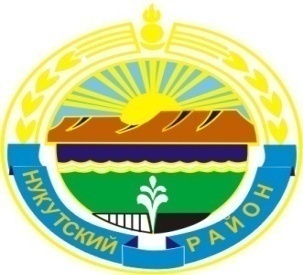 МУНИЦИПАЛЬНОЕ ОБРАЗОВАНИЕ«НУКУТСКИЙ РАЙОН»АДМИНИСТРАЦИЯМУНИЦИПАЛЬНОГО ОБРАЗОВАНИЯ«НУКУТСКИЙ РАЙОН»_________________________  ___ПОСТАНОВЛЕНИЕ____  ________________________от ________________________                      № ____                                п.НовонукутскийО внесении изменений в постановление Администрации МО «Нукутский район» от 26 апреля 2012 г. № 196 «Об утверждении Административного регламента предоставления муниципальной услуги «Выдача разрешения на право осуществления выездной торговли в муниципальном образовании «Нукутский район»	На основании подпункта «д» пункта 1. Указа президента РФ от 07.05.2012 г. № 601 «Об основных направлениях совершенствования системы государственного управления», Федерального закона «Об организации предоставления государственных и муниципальных услуг» от 27.07.2010 г. № 210-ФЗ, постановления Администрации муниципального образования «Нукутский район» от 30.08.2011 г. № 420 «О разработке и утверждении административных регламентов исполнения муниципальных функций и административных регламентов исполнения муниципальных услуг», постановлением Администрации муниципального образования «Нукутский район» от 14.12.2011 г. № 663 «Об утверждении порядка проведения экспертизы проектов административных регламентов предоставления муниципальных услуг», руководствуясь ст. 35 Устава муниципального образования «Нукутский район», АдминистрацияПОСТАНОВЛЯЕТ:Внести в Административный регламент по предоставлению муниципальной услуги «Выдача разрешения на право осуществления выездной торговли в муниципальном образовании «Нукутский район» от 26 апреля 2012 г. № 196 (далее Административный регламент), следующие изменения:В подпункте 2.10 раздела II слова «30 минут» заменить словами «15 минут».Опубликовать настоящее постановление в печатном издании «Официальный курьер» и разместить на официальном сайте муниципального образования «Нукутский район».Контроль за исполнением настоящего постановления возложить первого заместителя мэра муниципального образования «Нукутский район» Акбашева Т.Р.Мэр муниципального образования «Нукутский район»                                                              С.Г. Гомбоев